Grundschule Hollen					Am Schulplatz 9, 26670 Uplengen-Hollen, Tel 044898-1239Wahlzettel und Anmeldebogen 1. Halbjahr 2020/2021Vor- und Nachname, KlasseVorname:……………………………………………………………………………………………………………Nachname:………………………………………………………..………………………………………………Klasse:………….Vor- und Nachname, KlasseVorname:……………………………………………………………………………………………………………Nachname:………………………………………………………..………………………………………………Klasse:………….Vor- und Nachname, KlasseVorname:……………………………………………………………………………………………………………Nachname:………………………………………………………..………………………………………………Klasse:………….Vor- und Nachname, KlasseVorname:……………………………………………………………………………………………………………Nachname:………………………………………………………..………………………………………………Klasse:………….Vor- und Nachname, KlasseVorname:……………………………………………………………………………………………………………Nachname:………………………………………………………..………………………………………………Klasse:………….Vor- und Nachname, KlasseVorname:……………………………………………………………………………………………………………Nachname:………………………………………………………..………………………………………………Klasse:………….Vor- und Nachname, KlasseVorname:……………………………………………………………………………………………………………Nachname:………………………………………………………..………………………………………………Klasse:………….Teilnahme an wie vielen Tagen?Bitte ankreuzenTeilnahme an wie vielen Tagen?Bitte ankreuzen1 Tag2 Tage3 Tage4 Tage4 TageIch möchte an folgenden Angeboten teilnehmenIch möchte an folgenden Angeboten teilnehmenIch möchte an folgenden Angeboten teilnehmenIch möchte an folgenden Angeboten teilnehmenIch möchte an folgenden Angeboten teilnehmenIch möchte an folgenden Angeboten teilnehmenAngeboteAngeboteAngeboteAngeboteAngeboteAngeboteAngeboteMontagKreativ-WerkstattWir malen und basteln der Jahreszeit entsprechend (z. B. weihnachtliche Dekoration, Fensterbilder für unsere Schule).                    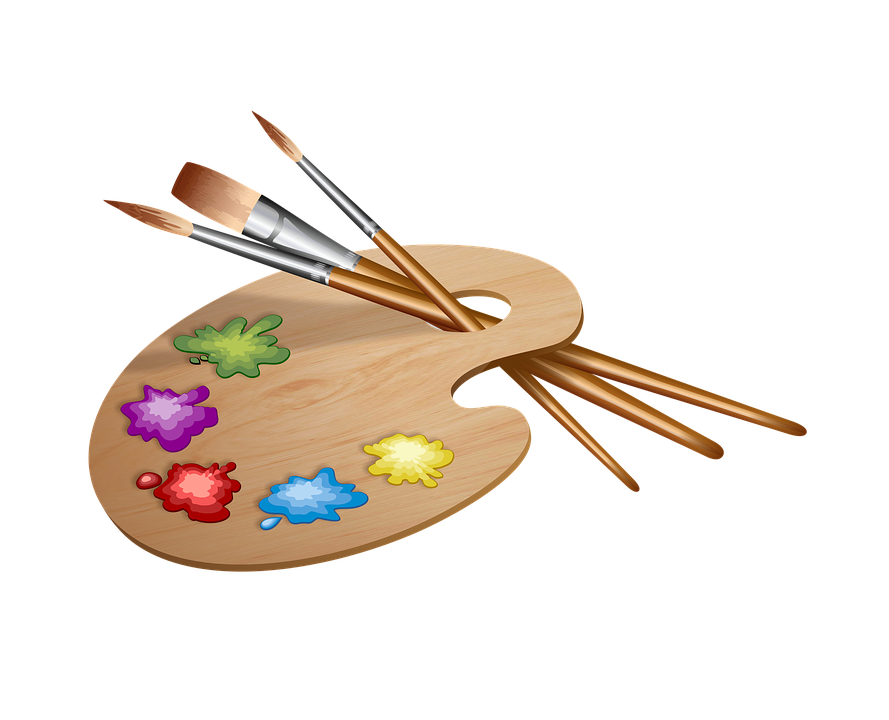 Kreativ-WerkstattWir malen und basteln der Jahreszeit entsprechend (z. B. weihnachtliche Dekoration, Fensterbilder für unsere Schule).                    Kreativ-WerkstattWir malen und basteln der Jahreszeit entsprechend (z. B. weihnachtliche Dekoration, Fensterbilder für unsere Schule).                    Kreativ-WerkstattWir malen und basteln der Jahreszeit entsprechend (z. B. weihnachtliche Dekoration, Fensterbilder für unsere Schule).                    Kreativ-WerkstattWir malen und basteln der Jahreszeit entsprechend (z. B. weihnachtliche Dekoration, Fensterbilder für unsere Schule).                    □MontagGesellschaftsspieleWir spielen bekannte Spiele wie „Mensch ärgere dich nicht“, „Fang den Hut“, „ Vier gewinnt“, „UNO“… Gerne darfst du andere Spiele mitbringen. Wenn die Gruppenzusammensetzung es möglich macht werden wir auch den PC für einfache, bekannte Spiele nutzten. 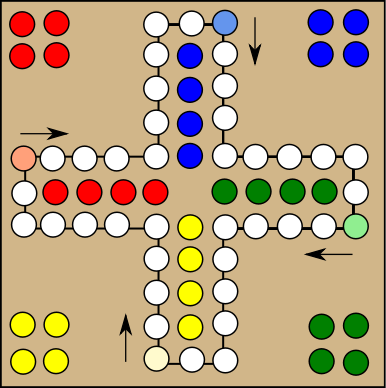 GesellschaftsspieleWir spielen bekannte Spiele wie „Mensch ärgere dich nicht“, „Fang den Hut“, „ Vier gewinnt“, „UNO“… Gerne darfst du andere Spiele mitbringen. Wenn die Gruppenzusammensetzung es möglich macht werden wir auch den PC für einfache, bekannte Spiele nutzten. GesellschaftsspieleWir spielen bekannte Spiele wie „Mensch ärgere dich nicht“, „Fang den Hut“, „ Vier gewinnt“, „UNO“… Gerne darfst du andere Spiele mitbringen. Wenn die Gruppenzusammensetzung es möglich macht werden wir auch den PC für einfache, bekannte Spiele nutzten. GesellschaftsspieleWir spielen bekannte Spiele wie „Mensch ärgere dich nicht“, „Fang den Hut“, „ Vier gewinnt“, „UNO“… Gerne darfst du andere Spiele mitbringen. Wenn die Gruppenzusammensetzung es möglich macht werden wir auch den PC für einfache, bekannte Spiele nutzten. GesellschaftsspieleWir spielen bekannte Spiele wie „Mensch ärgere dich nicht“, „Fang den Hut“, „ Vier gewinnt“, „UNO“… Gerne darfst du andere Spiele mitbringen. Wenn die Gruppenzusammensetzung es möglich macht werden wir auch den PC für einfache, bekannte Spiele nutzten. □DienstagComputer und KunstWir wollen mit Farbe Minicomputer zum Laufen bringen und werden Bilder am Computer gestalten!                                                                                                                              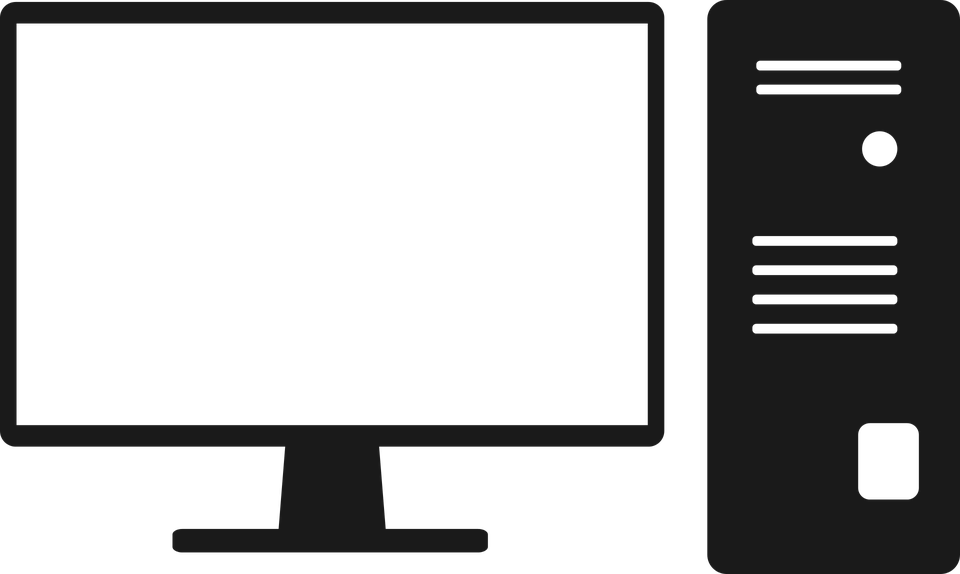 Computer und KunstWir wollen mit Farbe Minicomputer zum Laufen bringen und werden Bilder am Computer gestalten!                                                                                                                              Computer und KunstWir wollen mit Farbe Minicomputer zum Laufen bringen und werden Bilder am Computer gestalten!                                                                                                                              Computer und KunstWir wollen mit Farbe Minicomputer zum Laufen bringen und werden Bilder am Computer gestalten!                                                                                                                              Computer und KunstWir wollen mit Farbe Minicomputer zum Laufen bringen und werden Bilder am Computer gestalten!                                                                                                                              □DienstagHörspiele/Vorlesezeit: Zuhören kann sehr spannend und entspannend sein. Dir werden Geschichten vorgelesen oder Hörspiele vorgespielt. Auch solche, die vielleicht nicht so bekannt sind, wie die von "Lotta und Luis" oder spannende Geschichten geschrieben von Harry Voss. Aber auch Bekanntes, wie die Erzählungen z. B. von Astrid Lindgren, wird vertreten sein. In den Geschichten geht es viel um das Miteinander. Daher werden wir uns am Ende der Stunde über das Gehörte austauschen. 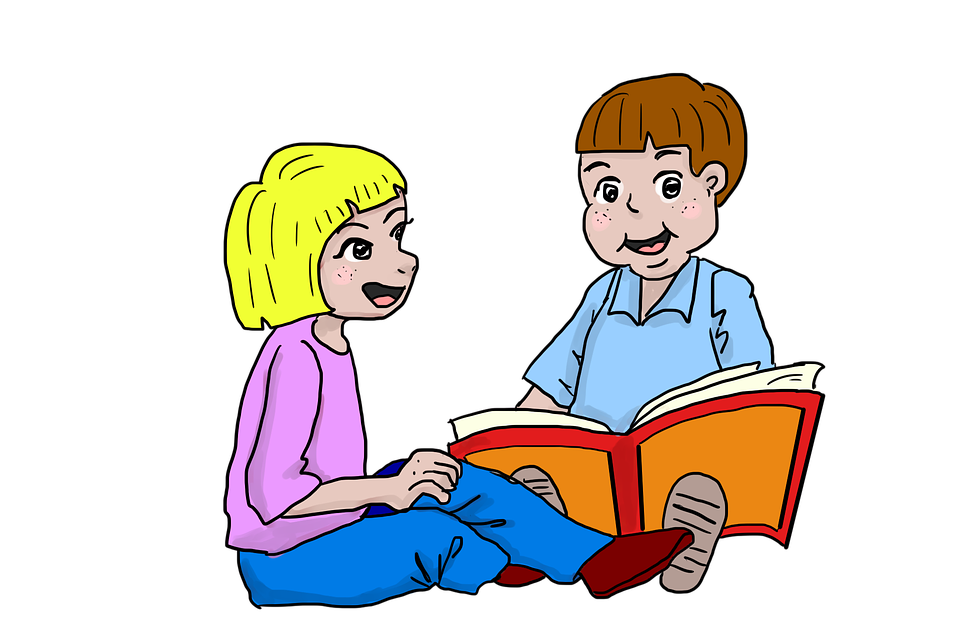 Hörspiele/Vorlesezeit: Zuhören kann sehr spannend und entspannend sein. Dir werden Geschichten vorgelesen oder Hörspiele vorgespielt. Auch solche, die vielleicht nicht so bekannt sind, wie die von "Lotta und Luis" oder spannende Geschichten geschrieben von Harry Voss. Aber auch Bekanntes, wie die Erzählungen z. B. von Astrid Lindgren, wird vertreten sein. In den Geschichten geht es viel um das Miteinander. Daher werden wir uns am Ende der Stunde über das Gehörte austauschen. Hörspiele/Vorlesezeit: Zuhören kann sehr spannend und entspannend sein. Dir werden Geschichten vorgelesen oder Hörspiele vorgespielt. Auch solche, die vielleicht nicht so bekannt sind, wie die von "Lotta und Luis" oder spannende Geschichten geschrieben von Harry Voss. Aber auch Bekanntes, wie die Erzählungen z. B. von Astrid Lindgren, wird vertreten sein. In den Geschichten geht es viel um das Miteinander. Daher werden wir uns am Ende der Stunde über das Gehörte austauschen. Hörspiele/Vorlesezeit: Zuhören kann sehr spannend und entspannend sein. Dir werden Geschichten vorgelesen oder Hörspiele vorgespielt. Auch solche, die vielleicht nicht so bekannt sind, wie die von "Lotta und Luis" oder spannende Geschichten geschrieben von Harry Voss. Aber auch Bekanntes, wie die Erzählungen z. B. von Astrid Lindgren, wird vertreten sein. In den Geschichten geht es viel um das Miteinander. Daher werden wir uns am Ende der Stunde über das Gehörte austauschen. Hörspiele/Vorlesezeit: Zuhören kann sehr spannend und entspannend sein. Dir werden Geschichten vorgelesen oder Hörspiele vorgespielt. Auch solche, die vielleicht nicht so bekannt sind, wie die von "Lotta und Luis" oder spannende Geschichten geschrieben von Harry Voss. Aber auch Bekanntes, wie die Erzählungen z. B. von Astrid Lindgren, wird vertreten sein. In den Geschichten geht es viel um das Miteinander. Daher werden wir uns am Ende der Stunde über das Gehörte austauschen. □MittwochMannschaftsspieleWir spielen Brennball, Volleyball, Indian-Touch u. andere bekannte Mannschaftsspiele.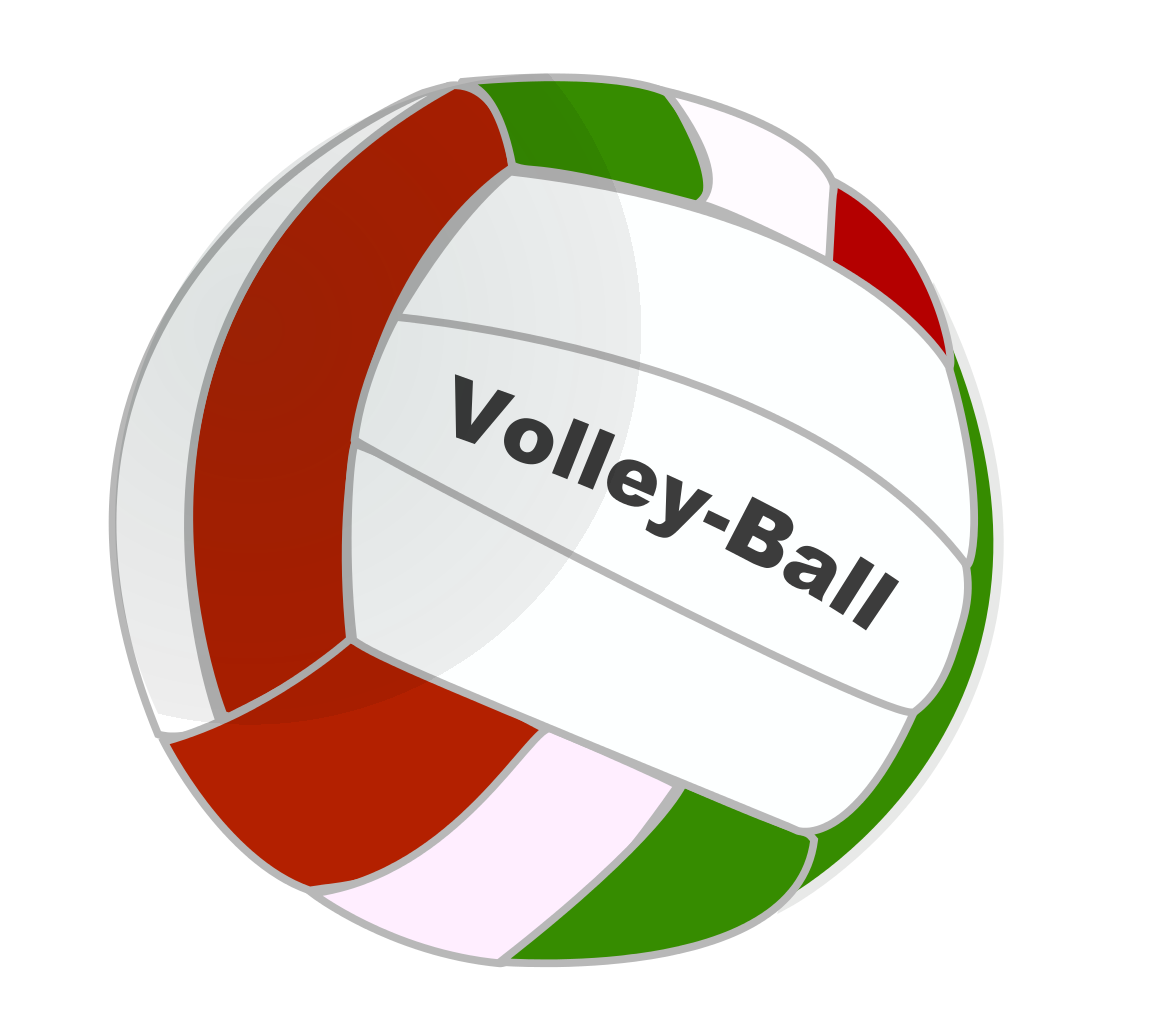 MannschaftsspieleWir spielen Brennball, Volleyball, Indian-Touch u. andere bekannte Mannschaftsspiele.MannschaftsspieleWir spielen Brennball, Volleyball, Indian-Touch u. andere bekannte Mannschaftsspiele.MannschaftsspieleWir spielen Brennball, Volleyball, Indian-Touch u. andere bekannte Mannschaftsspiele.MannschaftsspieleWir spielen Brennball, Volleyball, Indian-Touch u. andere bekannte Mannschaftsspiele.□MittwochPapier und mehr………Freies Arbeiten mit Papier, Holz, Wolle, Plastik u. anderen Materialien. Wir basteln ein Mosaik aus Plastikdeckeln, gestalten Wollblumen und Origami.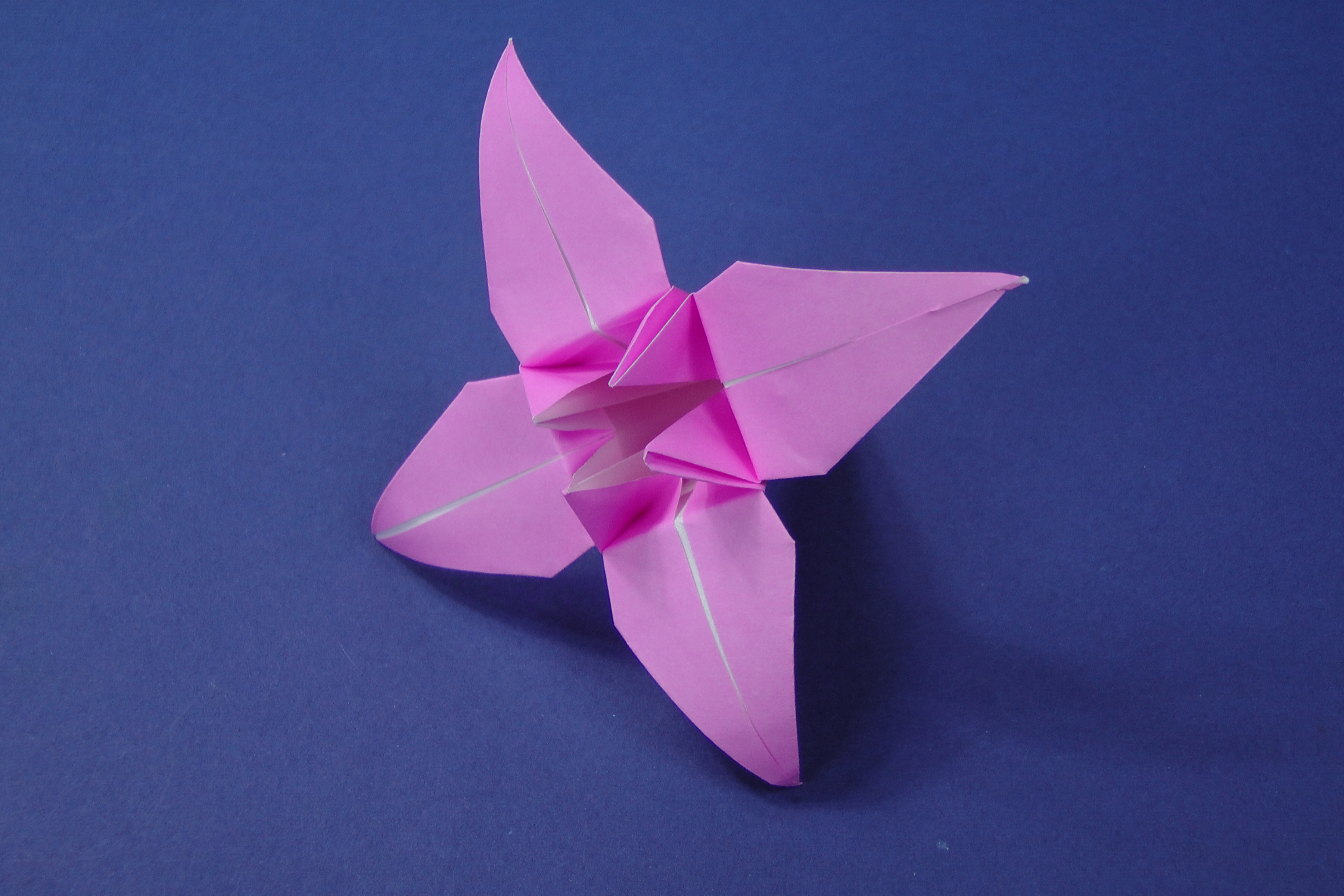 Papier und mehr………Freies Arbeiten mit Papier, Holz, Wolle, Plastik u. anderen Materialien. Wir basteln ein Mosaik aus Plastikdeckeln, gestalten Wollblumen und Origami.Papier und mehr………Freies Arbeiten mit Papier, Holz, Wolle, Plastik u. anderen Materialien. Wir basteln ein Mosaik aus Plastikdeckeln, gestalten Wollblumen und Origami.Papier und mehr………Freies Arbeiten mit Papier, Holz, Wolle, Plastik u. anderen Materialien. Wir basteln ein Mosaik aus Plastikdeckeln, gestalten Wollblumen und Origami.Papier und mehr………Freies Arbeiten mit Papier, Holz, Wolle, Plastik u. anderen Materialien. Wir basteln ein Mosaik aus Plastikdeckeln, gestalten Wollblumen und Origami.□DonnerstagTanz Wenn du Musik magst, dich gerne dazu bewegst und Freude am Nachtanzen hast, bist du hier genau richtig! Gemeinsam entwickeln wir einen Tanz zu mindestens einem Lied und üben diesen zusammen ein.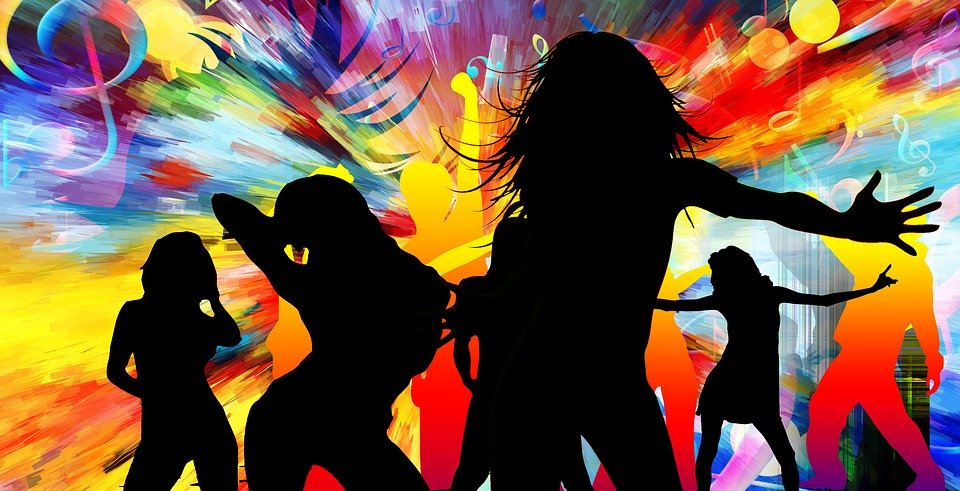 Tanz Wenn du Musik magst, dich gerne dazu bewegst und Freude am Nachtanzen hast, bist du hier genau richtig! Gemeinsam entwickeln wir einen Tanz zu mindestens einem Lied und üben diesen zusammen ein.Tanz Wenn du Musik magst, dich gerne dazu bewegst und Freude am Nachtanzen hast, bist du hier genau richtig! Gemeinsam entwickeln wir einen Tanz zu mindestens einem Lied und üben diesen zusammen ein.Tanz Wenn du Musik magst, dich gerne dazu bewegst und Freude am Nachtanzen hast, bist du hier genau richtig! Gemeinsam entwickeln wir einen Tanz zu mindestens einem Lied und üben diesen zusammen ein.Tanz Wenn du Musik magst, dich gerne dazu bewegst und Freude am Nachtanzen hast, bist du hier genau richtig! Gemeinsam entwickeln wir einen Tanz zu mindestens einem Lied und üben diesen zusammen ein.□DonnerstagSpiel und SpaßWir spielen im Freien, basteln einen Drachen, backen ein Brot oder Kekse in der Adventszeit!                                                  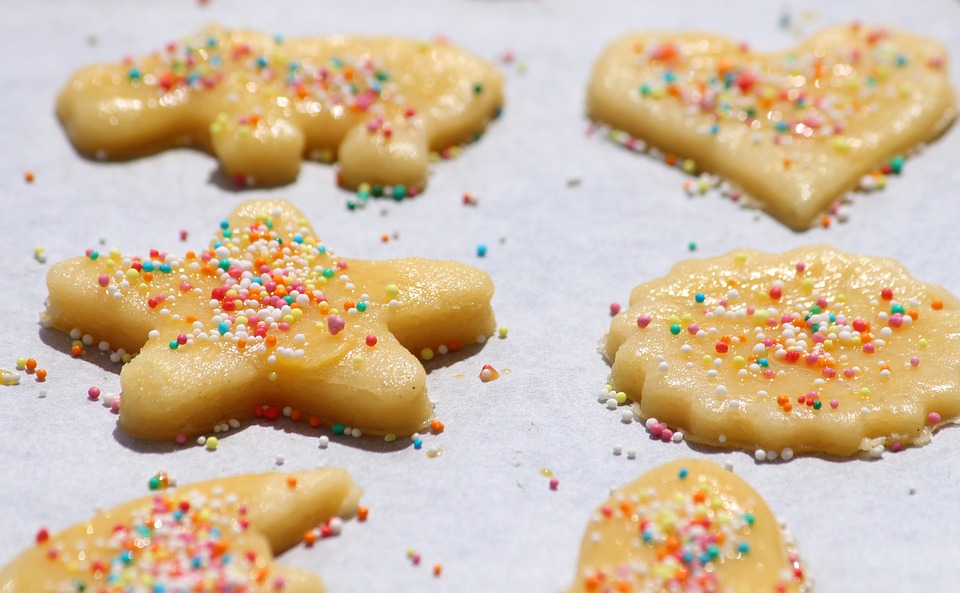 Spiel und SpaßWir spielen im Freien, basteln einen Drachen, backen ein Brot oder Kekse in der Adventszeit!                                                  Spiel und SpaßWir spielen im Freien, basteln einen Drachen, backen ein Brot oder Kekse in der Adventszeit!                                                  Spiel und SpaßWir spielen im Freien, basteln einen Drachen, backen ein Brot oder Kekse in der Adventszeit!                                                  Spiel und SpaßWir spielen im Freien, basteln einen Drachen, backen ein Brot oder Kekse in der Adventszeit!                                                  □